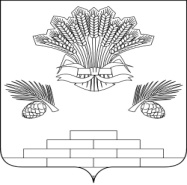 АДМИНИСТРАЦИЯ ЯШКИНСКОГО МУНИЦИПАЛЬНОГО ОКРУГАПОСТАНОВЛЕНИЕот «15»  февраля 2023 г. № 222-п                                                          Яшкинский муниципальный  округ Об утверждении схемы расположения земельного участкана кадастровом плане территории, по исправлению реестровой ошибки земельного участка с кадастровым номером 42:19:0302018:2442, расположенного по адресу: Российская Федерация, Кемеровская область, Яшкинский муниципальный район, Яшкинское городское поселение,пгт. Яшкино, ул. Строительная, 16а, площадью 237 кв.м	Рассмотрев заявление ИП Каун Е. В., руководствуясь Земельным кодексом Российской Федерации, Федеральным законом от 25.10.2001 № 137-ФЗ «О введении в действие Земельного кодекса Российской Федерации» (в том числе ч.10 ст.3.5), Федеральным Законом от 06.10.2003 № 131-ФЗ «Об общих принципах организации местного самоуправления в Российской Федерации», Федеральным законом от 24.07.2007 № 221-ФЗ «О кадастровой деятельности», Уставом Яшкинского муниципального округа,  администрация Яшкинского муниципального округа постановляет:1. Утвердить прилагаемую схему расположения земельного участка  на кадастровом  плане территории по исправлению реестровой ошибки   земельного участка с кадастровым номером 42:19:0302018:2442, площадью 237 кв.м, расположенного по адресу: Российская Федерация, Кемеровская область, Яшкинский муниципальный район, Яшкинское городское поселение, пгт. Яшкино, ул. Строительная, 16а, категория  земель – «Земли населённых пунктов», территориальная зона – «Ж2 –Малоэтажной многоквартирной жилой застройки».2. Срок действия настоящего постановления об утверждении схемы расположения земельного участка на кадастровом плане территории составляет 2 года с момента его подписания.3. Заявитель, обратившийся с заявлением об утверждении схемы расположения земельного участка, имеет право на обращение без доверенности с заявлением о государственном кадастровом учете образуемого земельного участка.4. Контроль за исполнением настоящего постановления возложить на и.о. начальника МКУ «Управление имущественных отношений» - заместителя главы Яшкинского муниципального округа М.А.Коледенко.5. Настоящее постановление вступает в силу с момента подписания.Глава  Яшкинскогомуниципального округа                                                                                Е. М. Курапов